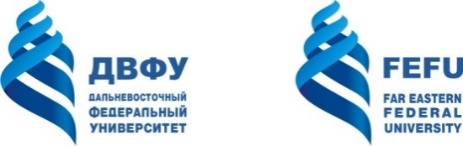 Запрос цен	Прошу предоставить коммерческое предложение на поставку запчастей для бытового оборудования для нужд ДВФУ.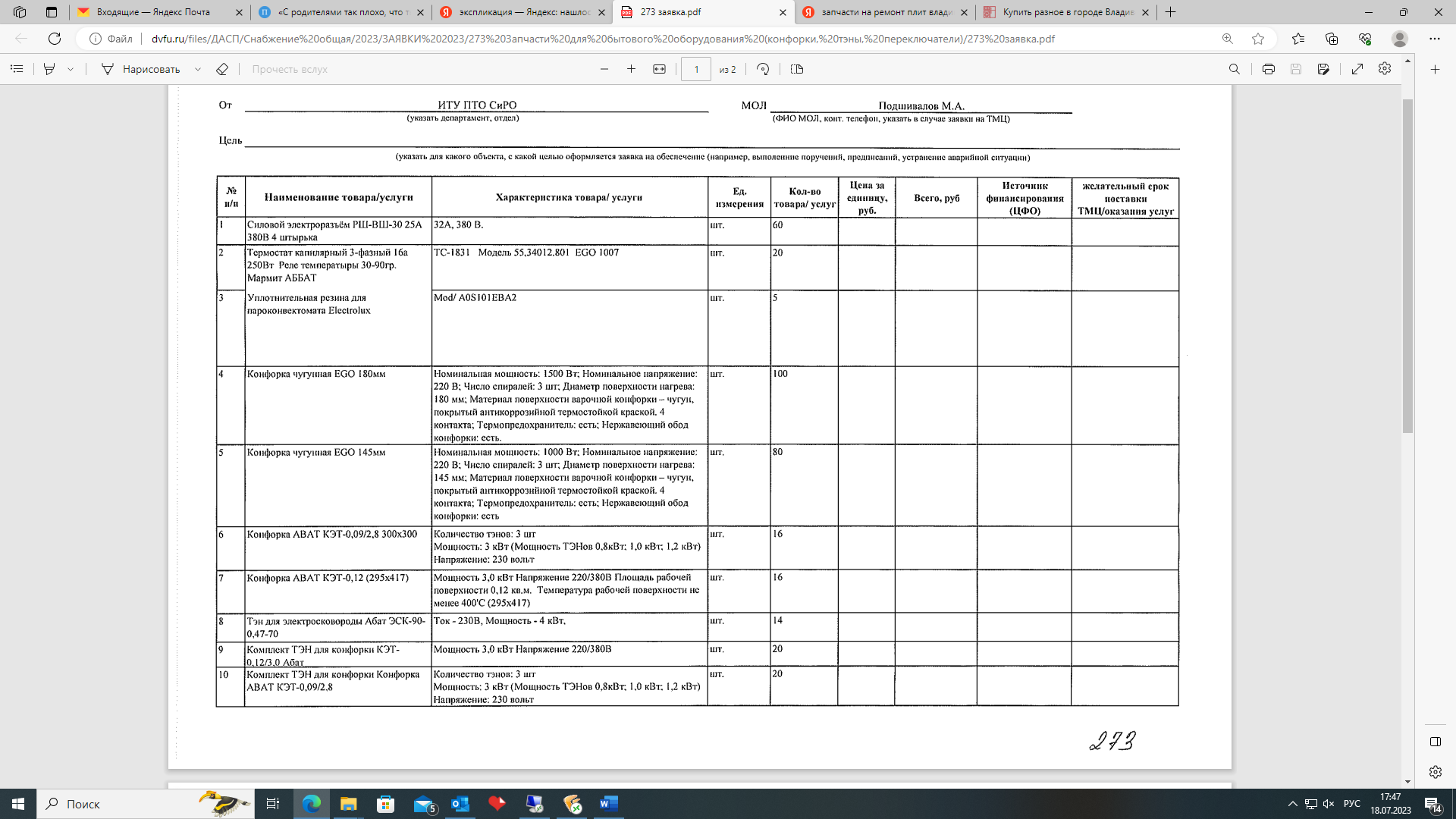 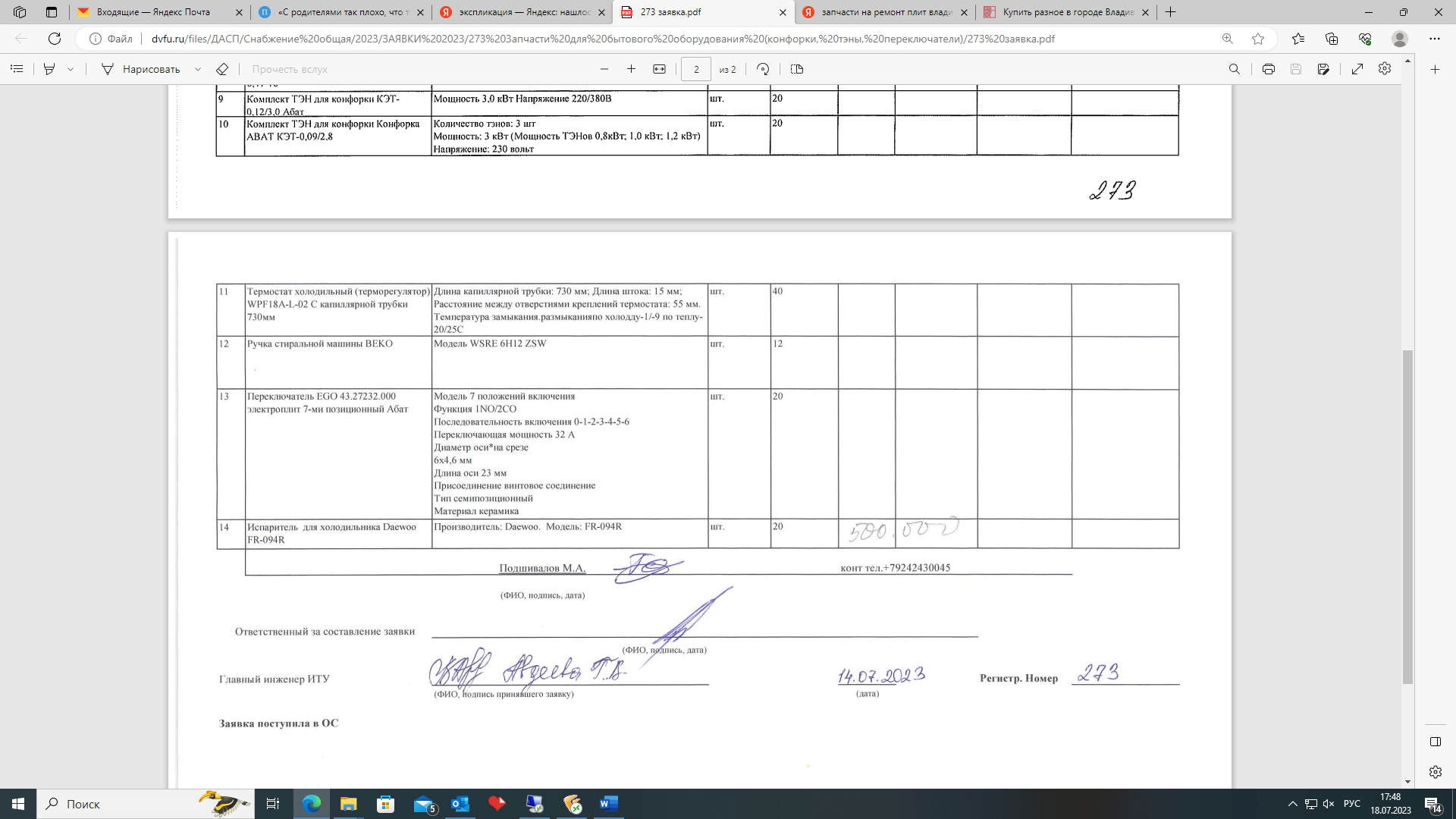 Место поставки товара: г. Владивосток, о. Русский, пол. Аякс, д. 10;В предложении прошу указать: - цену за единицу товара (работы/ услуги), общую сумму (в валюте Российской Федерации), применяемый порядок налогообложения (ставку и сумму НДС – если предусмотрен);- сроки и условия оплаты; - объем товаров (работ/ услуг), включенных в стоимость (в том числе в части сопутствующих обязательств, использования оборудования, материалов);- сроки и условия исполнения соответствующих обязательств;- контактные данные для обратной связи (адрес электронной почты и телефон организации, ФИО контактного лица). Коммерческое предложение прошу представить на бланке организации (при наличии) за подписью уполномоченного лица. Подготовленное коммерческое предложение прошу продублировать на электронную почту zapros_kp@dvfu.ruМИНИСТЕРСТВО ОБРАЗОВАНИЯ И НАУКИ РОССИЙСКОЙ ФЕДЕРАЦИИФедеральное государственное автономное образовательное учреждение высшего образования«Дальневосточный федеральный университет» (ДВФУ)Руководителю организациио. Русский, п. Аякс 10, г. Владивосток, 690090Телефон (423) 243-3472, Факс (423) 243-2315Эл.почта: rectorat@dvfu.ru  Сайт: http://www.dvfu.ruОКПО 02067942, ОГРН 1022501297785ИНН/КПП 2536014538/253601001Руководителю организации__________________ № _________________          На №_______________ от ___________________Руководителю организацииО предоставлении коммерческого предложения на поставку товаров для нужд ДВФУРуководителю организации